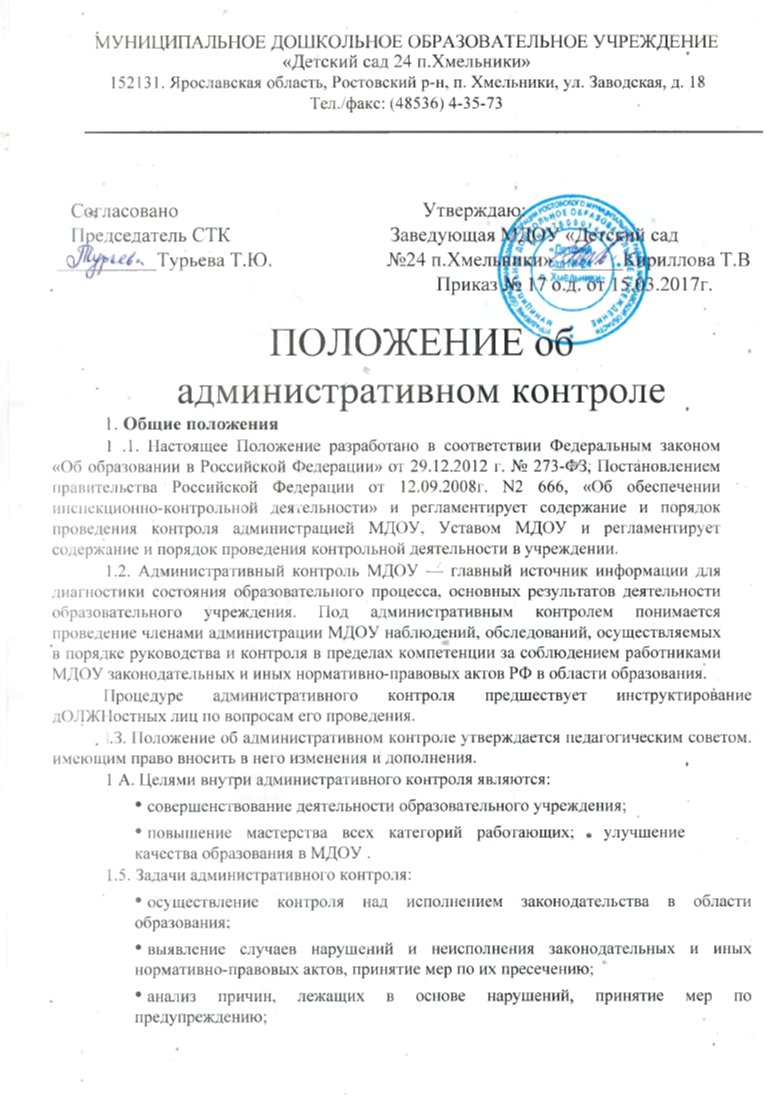 анализ и экспертная оценка эффективности результатов деятельности педагогических работников;  изучение результатов педагогической деятельности, выявление положительных и отрицательных тенденций в организации образовательного процесса и разработка на этой основе предложений по распространению педагогического опыта и устранению негативных тенденций;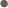 анализ результатов реализации приказов и распоряжений по МДОУ;оказание методической помощи педагогическим работникам в процессе контроля.1.6. Функции внутри административного контроля:информационно-аналитическая;контрольно-диагностическая;коррективно-регулятивная..7. Заведующий детским садом или по его поручению старший воспитатель, эксперты из числа опытных специалистов вправе осуществлять внутри административный контроль результатов деятельности работников по вопросам: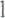 осуществления государственной политики в области образованияиспользования методического обеспечения в образовательном процессе;реализации утвержденных образовательных программ и учебных планов,соблюдения утвержденных учебных графиков;соблюдения правил внутреннего трудового распорядка и локальных актов.I .8. При оценке воспитателя в ходе административного контроля учитывается:выполнение государственных программ в полном объеме;  уровень знаний, умений, навыков и развитие воспитанников;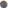 план-задание определяет вопросы конкретной проверки и должно обеспечить достаточную информированность и сравнимость результатов административного контроля для подготовки итогового документа по отдельным разделам деятельности МДОУ или должностного лица;продолжительность тематических или комплексных проверок не должна превышать 10 дней;эксперты имеют право запрашивать необходимую информацию, изучать документацию, относящуюся к предмету административного контроля; • при обнаружении в ходе административного контроля нарушений законодательства РФ в области образования, санитарных норм и правил, о них сообщается заведующему детского сада;при проведении планового контроля не требуется дополнительного предупреждения, если в месячном плане указаны сроки контроля;в экстренных случаях деятельность работников МДОУ может проверяться без предварительного предупреждения.1.15. Основания для административного контроля:заявление педагогического работника на аттестацию;плановый контроль;проверка состояния дел для подготовки управленческих решений;обращение физических и юридических лиц по поводу нарушений в области образования.1.1 б. Результаты административного контроля оформляются в виде аналитической справки, доклада о состоянии дел по проверяемому вопросу.Итоговый материал должен содержать констатацию фактов, выводы и, при необходимости, предложения. Информация о результатах доводится до работников МДОУ в течение 7 дней с момента завершения проверки.Педагогические работники после ознакомления с результатами административного контроля должны поставить подпись под итоговым материалом, удостоверяющую то, что они поставлены в известность о результатах административного контроля. При этом они вправе сделать запись в итоговом материале о несогласии с результатами контроля в целом или по отдельным фактам и выводам и обратиться в вышестоящие органы управления образования.По итогам административного контроля в зависимости от его формы, целей и задач, а также с учетом реального положения дел:проводятся заседания педагогического совета и аппаратные совещания;сделанные замечания и предложения фиксируются в документации согласно номенклатуре дел учреждения;  результаты административного контроля могут учитываться при проведении аттестации педагогических работников, но не являются основанием для заключения экспертной группы.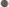 1.17. Заведующая детским садом по результатам административного контроля принимает следующие решения:об издании соответствующего распоряжения;об обсуждении итоговых материалов административного контроля коллегиальным органом;о проведении повторного контроля с привлечением определенных специалистов (экспертов);о привлечении к дисциплинарной ответственности должностных лиц;о поощрении работников;иные решения в пределах своей компетенции.1.18. О результатах проверки сведений, изложенных в обращениях родителей, а также в обращениях и запросах других граждан и организаций, сообщается им в установленном порядке и в установленные сроки.Личностно-профессиональный контрольЛичностно-профессиональный контроль предполагает изучение и анализ педагогической деятельности отдельного педагога.В ходе персонального контроля руководитель изучает:уровень знаний воспитателя в области современных достижений психологической и педагогической науки, профессиональное мастерствопедагога;уровень овладения воспитателем технологиями развивающего обучения;результаты работы педагога и пути их достижения;способы повышения профессиональной квалификации.При осуществлении персонального контроля руководитель имеет право: • знакомиться с документацией в соответствии с функциональными обязанностями, рабочими программами;изучать практическую деятельность через посещение занятий или иныхвидов деятельности;проводить экспертизу педагогической деятельности;проводить мониторинг образовательного процесса с последующим анализом полученной информации;организовывать социологические, психологические, педагогические исследования: анкетирование, тестирование учащихся, родителей, учителей;делать выводы и принимать управленческие решения.Проверяемый педагогический работник имеет право:знать сроки контроля и критерии оценки его деятельности;знать цель, содержание, виды, формы и методы контроля;своевременно знакомиться с выводами и рекомендациями администрации; • обратиться в вышестоящие органы управления образованием при несогласии с результатами контроля.По результатам персонального контроля деятельности педагога оформляетсясправка.З. Тематический контрольТематический контроль проводится по отдельным проблемам деятельности доуТематический контроль направлен не только на изучение фактического состояния дел по конкретному вопросу, но и на внедрение в существующую практику технологии развивающего обучения, новых форм и методов работы, опыта мастеровпедагогического труда.Темы контроля определяются по итогам учебного года, введением новых нормативных документов, основными тенденциями развития образования в отделе, городе, регионе, стране.Члены педагогического коллектива должны быть ознакомлены с темами, сроками, целями, формами и методами контроля в соответствии с планом работы МДОУ.В ходе тематического контроля:проводятся тематические исследования (анкетирование, тестирование);осуществляется анализ практической деятельности и документации.Результаты тематического контроля оформляются в виде заключения илисправки.Педагогический коллектив знакомится с результатами тематического контроля на заседаниях педсоветов.По результатам тематического контроля принимаются меры, направленные на совершенствование образовательного процесса.Результаты тематического контроля нескольких педагогов могут быть оформлены одним документом.Фронтальный контроль4.1. Фронтальный контроль проводится с целью получения полной информации о состоянии образовательного процесса в группе в целом.4.2. Для проведения фронтального контроля создается группа, состоящая из членов администрации образовательного учреждения, эффективно работающих педагогов МДОУ' под руководством одного из членов администрации.4.3. Для работы в составе данной группы администрация может привлекать лучших педагогов других ДОУ, методистов управления образованием.4.4. Члены группы должны четко определить цели, задачи, разработать план проверки, распределить обязанности между собой.4.5. Перед каждым проверяющим ставится конкретная задача, устанавливаются сроки, формы обобщения материалов фронтальной проверки.4.6. Члены педагогического коллектива знакомятся с целями, задачами, планом проведения фронтальной проверки в соответствии с планом работы МДОУ, но не менее чем за месяц до ее начала.4.7. По результатам комплексной проверки готовится справка, на основании которой заведующим детским садом издается распоряжение (контроль за исполнением которого возлагается на одного из членов администрации) и проводится заседание педагогического совета или оперативное совещание.4.8. При получении положительных результатов данный приказ снимается с контроля.